 	Rogaland Skytterkrets   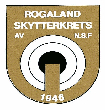 INVITASJON TIL PISTOLDOMMERKURS FOR ELEKTRONISKE SKIVERKurset holdes i helgen 7. og 8. februar 2015, og starter lørdag kl. 09:00, og avsluttes søndag kl. 15:00. Kursstedet er Haugesund Pistolklubbs bane, i Stavangergata i Haugesund.Krav til deltakere er gyldig autorisasjon som nasjonal dommer.Kurset avsluttes med en 2 timers eksamen, og kravet til bestått er 85 % riktige svar. I spesielle tilfeller kan alternativ eksamensform avtales mellom kandidat og dommerinstruktør (DI) i forkant av kurset. Deltakere med dokumentert dysleksi eller lignende kan etter søknad innvilges inntil 1 time ekstra på eksamen.PÅMELDING: Klubbene oppfordres til å stimulere aktuelle søkere til å delta, og kretsen ser også for seg at klubbene gir deltakerne økonomisk støtte.DELTAKER-/KURSAVGIFT for elektronikkdommerkurs er satt til kr. 250,- per deltaker. Kurskostnadene for øvrig dekkes av Rogaland Skytterkrets.BINDENDE påmelding skal tydelig merkes ELEKTRONIKKDOMMERKURS, og skal inneholde søkerens navn, riktig adresse, fødselsdato, klubbtilhørighet, tlf.nr. og e-postadresse. Spørsmål stilles til andrew.walls@hotmail.no , tlf. 52 82 72 29.Bindende påmelding senest fredag den 9. januar 2015.DERSOM DET ER FÆRRE ENN 10 PÅMELDTE VED FRISTENS UTLØP, BLIR KURSET AVLYST PGA. ØKONOMI.ALLE PÅMELDTE SKAL FÅ ENDELIG BESKJED SENEST FREDAG DEN 16. JANUAR 2015.DERSOM EN PÅMELDT IKKE MØTER TIL KURSET, MÅ EGENANDEL LIKEVEL BETALES.Med vennlig hilsenAndrew WallsLeder Fagutvalg Utdanning Rogaland Skytterkrets